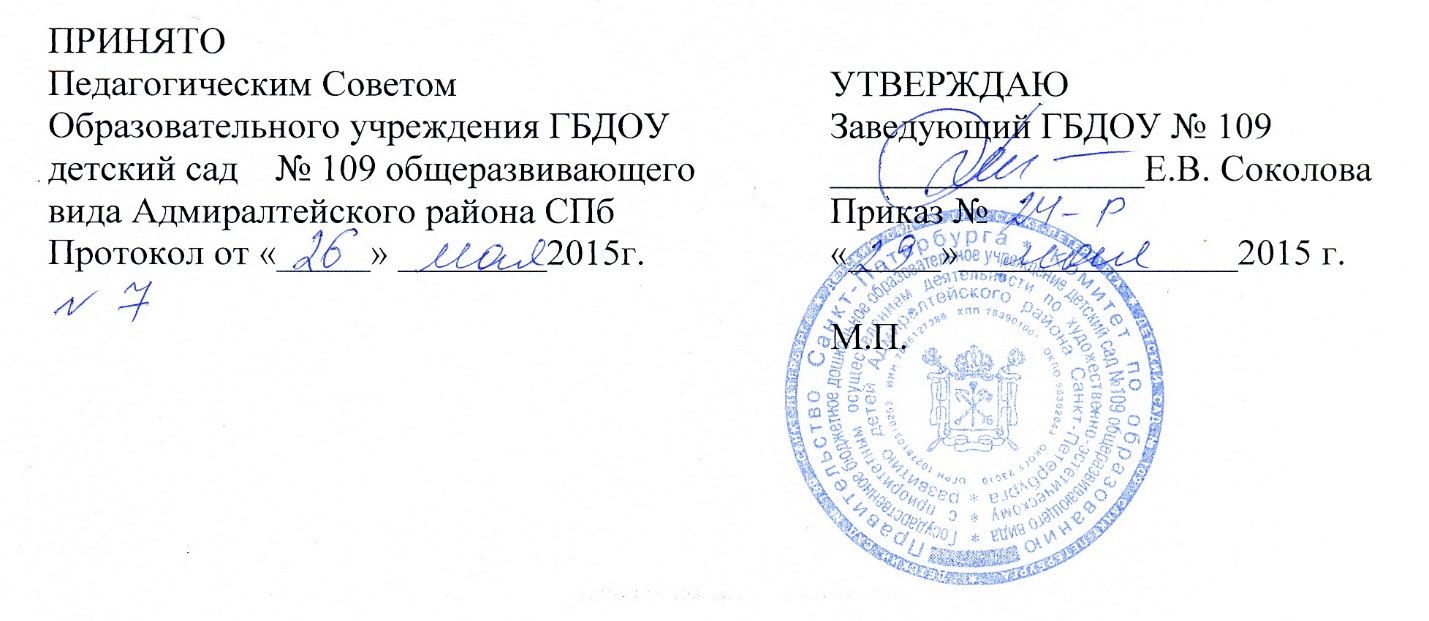 План работы на лето2014 - 2015 учебный годГосударственного бюджетного дошкольного образовательного учреждения детский сад №109 общеразвивающего вида с приоритетными осуществлением деятельности по художественно-эстетическому развитию детей Адмиралтейского района Санкт-ПетербургаСанкт – Петербург 2015 годПерспективное планирование на летний оздоровительный периодЗадачи:Создать условия, обеспечивающие охрану жизни и укрепление здоровья детей, предупреждение заболеваемости и травматизма.Реализовать систему мероприятий, направленных на оздоровление и физическое воспитание детей, развитие самостоятельности, инициативности, любознательности и познавательной активности дошкольников.Проводить осуществление педагогического и санитарного просвещения родителей по вопросам воспитания и оздоровления детей в летний период.Нормативно-правовое и инструктивно-методическое обеспечение. №п/пМероприятияСрокиОтветственныеИздание приказовИздание приказовИздание приказовИздание приказов1.1«О подготовке ГБДОУ к работе в летний период».июньЗаведующий1.2«Об организации работы детского сада в летний период».июньЗаведующий1.3«Об охране жизни и здоровья воспитанников в летний период».июньЗаведующий1.4«О проверке состояния готовности детского сада к работе в летний период».июньЗаведующийИнструктаж педагоговИнструктаж педагоговИнструктаж педагоговИнструктаж педагогов2.1По охране жизни и здоровья детей в летний период.июньЗаведующий2.2По оказанию медицинской помощи при солнечном ударе.июньЗаведующий2.3Подготовка и подписание договоров с родителями о сотрудничестве.июньЗаведующийВоспитательно-образовательная работа с детьмиВоспитательно-образовательная работа с детьмиВоспитательно-образовательная работа с детьмиВоспитательно-образовательная работа с детьми№п/пМероприятияСрокиОтветственные1Создание условий для успешной адаптации детей к детскому саду в первой младшей группе. В адаптационный период проведение игр, способствующих успешной адаптации детей.июньВоспитатели2.Физкультурно – оздоровительная работазабота2.Физкультурно – оздоровительная работазабота2.Физкультурно – оздоровительная работазабота2.Физкультурно – оздоровительная работазабота2.1Создание условий для повышения двигательной активности детей на свежем воздухе путём расширения ассортимента выносного оборудования.июньСтарший воспитатель воспитатели2.2Обновление в летний период в каждой группе пособий по оздоровлению детей.июньвоспитатели2.3Ежедневное планирование самостоятельной двигательной деятельности на воздухе.июньвоспитатели2.4Организация игр с водой.июньвоспитатели2.5Организация самостоятельной двигательной деятельности детей на воздухе: игры с мячом, скакалки, кегли, кольцеброс, обручи.июньвоспитателиРабота с детьми по изодеятельности и ручному трудуРабота с детьми по изодеятельности и ручному трудуРабота с детьми по изодеятельности и ручному трудуРабота с детьми по изодеятельности и ручному труду3.1Изготовление поделок из природного и бросового материалов, оригами.июньвоспитатели3.2Организация рисования цветными мелками на асфальте.июньвоспитатели3.3Рисование нетрадиционным способом.июньвоспитателиРабота с детьми по предупреждению бытового и дорожно-транспортноготравматизмаРабота с детьми по предупреждению бытового и дорожно-транспортноготравматизмаРабота с детьми по предупреждению бытового и дорожно-транспортноготравматизмаРабота с детьми по предупреждению бытового и дорожно-транспортноготравматизма4.1Чтение рассказов, стихов по безопасности дома, на улице, природе.июньвоспитатели4.2Проведение бесед по безопасности жизнедеятельности.июньвоспитателиМетодическая работаМетодическая работаМетодическая работаМетодическая работаМетодическая работаМетодическая работаМетодическая работаМетодическая работа№п/п№п/пМероприятияМероприятияСрокиСрокиОтветственныеОтветственныеКонсультацииКонсультацииКонсультацииКонсультацииКонсультацииКонсультацииКонсультацииКонсультации1.11.1«Улыбка малыша в период адаптации» для воспитателей первой младшей группы. Гибкий план воспитательно - образовательной работы в период адаптации.«Улыбка малыша в период адаптации» для воспитателей первой младшей группы. Гибкий план воспитательно - образовательной работы в период адаптации.июньиюньСтарший воспитатель, воспитатели первой мл. группыСтарший воспитатель, воспитатели первой мл. группы1.21.2«Игры на асфальте» для воспитателей старшей и подготовительной группы.«Игры на асфальте» для воспитателей старшей и подготовительной группы.июньиюньСтаршийвоспитательвоспитателиСтаршийвоспитательвоспитатели1.31.3«Игры-эстафеты для дошкольников» » для воспитателей старшей и подготовительной группы.«Игры-эстафеты для дошкольников» » для воспитателей старшей и подготовительной группы.июньиюньСтаршийвоспитательвоспитателиСтаршийвоспитательвоспитатели1.41.4«Подвижные игры и упражнения с детьми на прогулке» для воспитателей всех групп.«Подвижные игры и упражнения с детьми на прогулке» для воспитателей всех групп.июньиюньСтаршийвоспитательвоспитателиСтаршийвоспитательвоспитатели1.51.5«Игры с водой на прогулке» для воспитателей всех групп.«Игры с водой на прогулке» для воспитателей всех групп.июньиюньСтаршийвоспитательвоспитателиСтаршийвоспитательвоспитатели1.61.6Календарное планирование согласно методическим рекомендациям «Особенности планирования воспитательно-образовательной работы в летний период»Календарное планирование согласно методическим рекомендациям «Особенности планирования воспитательно-образовательной работы в летний период»июньиюньСтаршийвоспитательвоспитателиСтаршийвоспитательвоспитатели1.71.7«Художественно-эстетическое воспитание детей в летний период» для воспитателей всех групп.«Художественно-эстетическое воспитание детей в летний период» для воспитателей всех групп.июньиюньСтаршийвоспитательвоспитателиСтаршийвоспитательвоспитателиОткрытый показОткрытый показОткрытый показОткрытый показОткрытый показОткрытый показОткрытый показОткрытый показ2.12.1Совместная деятельность педагогов с детьми, досуг для старшей и подготовительной группы «Россия, моя Россия».Совместная деятельность педагогов с детьми, досуг для старшей и подготовительной группы «Россия, моя Россия».июньиюньВоспитателиМуз. рук.ВоспитателиМуз. рук.2.22.2Неделя театра на открытой площадке (все группы)Неделя театра на открытой площадке (все группы)июньиюньВоспитатель по театрализованной деятельностивоспитателиВоспитатель по театрализованной деятельностивоспитателиВыставкиВыставкиВыставкиВыставкиВыставкиВыставкиВыставкиВыставки3.13.1Методических пособий и литературы по работе с детьми в летний период.Методических пособий и литературы по работе с детьми в летний период.июньиюньСтаршийвоспитательСтаршийвоспитатель3.23.2Фотографий по итогам работы в летний оздоровительный период.Фотографий по итогам работы в летний оздоровительный период.июльиюльСтаршийвоспитательвоспитателиСтаршийвоспитательвоспитателиОснащение групп и участковОснащение групп и участковОснащение групп и участковОснащение групп и участковОснащение групп и участковОснащение групп и участковОснащение групп и участковОснащение групп и участков4.14.1Обновление предметно-развивающей среды в группахОбновление предметно-развивающей среды в группахиюньиюньСтаршийвоспитательвоспитателиСтаршийвоспитательвоспитатели4.24.2Оформление родительских уголков на летний оздоровительный период во всех возрастных группах.Оформление родительских уголков на летний оздоровительный период во всех возрастных группах.июньиюньВоспитателиВоспитателиКонтрольКонтрольКонтрольКонтрольКонтрольКонтрольКонтроль№п/пМероприятияМероприятияСрокиСрокиОтветственныеОтветственныеОперативный контрольОперативный контрольОперативный контрольОперативный контрольОперативный контрольОперативный контрольОперативный контроль1.1Работы воспитателей в адаптационный период.Работы воспитателей в адаптационный период.июньиюньЗаведующий,ст.воспитательЗаведующий,ст.воспитатель1.2Закаливания.Закаливания.июньиюньСтаршийвоспитательСтаршийвоспитатель1.3Дневного сна во всех группах.Дневного сна во всех группах.июньиюньЗаведующийЗаведующий1.4Организация работы с детьми на участке.Организация работы с детьми на участке.июньиюньЗаведующийЗаведующий1.5Выполнение плана развлечений в летний период.Выполнение плана развлечений в летний период.июньиюньЗаведующийЗаведующий1.6Планирование работы с детьми в летний период.Планирование работы с детьми в летний период.июньиюньСтаршийвоспитательСтаршийвоспитатель1.7Оформление родительских уголков согласно летнему плану.Оформление родительских уголков согласно летнему плану.июньиюньСтаршийвоспитательСтаршийвоспитатель1.8Организация двигательной активности детей (наблюдение утреннего приёма).Организация двигательной активности детей (наблюдение утреннего приёма).июньиюньСтаршийвоспитательСтаршийвоспитатель1.9Выполнение инструкции по охране жизни и здоровья детей в группах и на площадках.Выполнение инструкции по охране жизни и здоровья детей в группах и на площадках.июньиюньЗаведующийЗаведующий1.10Организация питьевого режима в группах.Организация питьевого режима в группах.июньиюньСтаршийвоспитательСтаршийвоспитательПредупредительный контрольПредупредительный контрольПредупредительный контрольПредупредительный контрольПредупредительный контрольПредупредительный контрольПредупредительный контроль2.1Организация утреннего приёма детейОрганизация утреннего приёма детейиюньиюньСтаршийвоспитательСтаршийвоспитательРабота с родителямиРабота с родителямиРабота с родителямиРабота с родителями№п/пМероприятияСрокиОтветственные1Оформление «Уголка для родителей» в группахиюньВоспитатели2Консультация для родителей вновь поступивших детей «Адаптация детей к условиям детского сада»июньВоспитатели3Консультация для родителей «Как организовать летний отдых ребёнка»июньВоспитатели4Участие родителей в проведении досугов, развлечений.июньВоспитатели